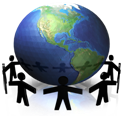 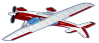 BORACAY PACKAGE TOUR / VALID UNTIL OCTOBER 15, 2009Hotel: Red Coconut beach hotel & Resort, Station 2 beachfrontInclusions:                    3D/2N accommodation in de-luxe room (gardenview side)                    Daily buffet breakfast                    Free roundtrip land and sea transfers (caticlan airport)                    Complimentary welcome drinks upon arrival**** Hotel accommodation only …………………….Php. 6,500.00**** With airfare roundtrip, ……………..……………………       15,000.00